Доступ к электронным ресурсам «ЛитРес»С 2018 года школьная библиотека МОУ «СОШ №30» предлагает для своих читателей бесплатную услугу – предоставление электронных текстов для чтения на мобильных устройствах (смартфонах, планшетах, электронных книгах).					Проект «ЛитРес: Школа» (https://www.litres.ru/litres-school/) предоставляет образовательным организациям доступ к мобильной библиотеке с возможностью дистанционно выдавать электронные книги на смартфоны, планшеты или персональные компьютеры читателей. «ЛитРес: Школа» для учащихся – это:возможность бесплатно читать более 6000 книг в любое время в любом месте;доступ к полученной книге в течение 365 дней;возможность продолжить чтение на 5 авторизованных устройствах;бесплатное мобильное приложение «Школа!» для чтения в операционных системах: iOS СкачатьAndroid СкачатьWindows Скачатьполучение читательского билета онлайн;удобный и понятный интерфейс мобильного приложения;работа с текстом в приложении и на сайте sch.litres.ru:выделения, заметки, закладки, расшары цитат в социальных сетях.«ЛитРес:Школа» для образовательных организаций — это:более 2000 бесплатных книг, покрывающих около 80% программного перечня;60 рублей за любую книгу, охраняемую авторским правом;соблюдение возрастных ограничений на контент;легкий и удобный в работе личный кабинет библиотекаря на сайте:sch.litres.ru;выгрузка полной отчетности по использованию электронной библиотеки;Основу каталога проекта составляют рекомендации Министерства образования и науки РФ из письма № 08-709 от 14.04. 2016 года, куда входят:программные произведения с 1-го по 11-ый класс;списки для внеклассного чтения («100 книг» по истории, культуре и литературе народов РФ, рекомендуемых для самостоятельного чтения школьников);списки произведений гражданско-патриотической направленности.По рекомендациям федеральных библиотек для детей и юношества – РГДБ и РГБМ, в проект добавлены произведения лучшей современной детской литературы — бестселлеры, лауреаты детских литературных премий. Полный каталог «ЛитРес:Школа» представлен на сайте:sch.litres.ru	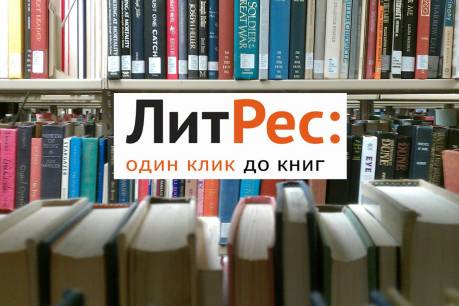 Как стать читателем  электронной библиотеки «ЛитРес: Школа»? Смотрите Правила пользования электронной библиотекой «ЛитРес:Школа».Правила пользования электронной библиотекой «ЛитРес:Школа»Для того чтобы получить доступ к электронной библиотеке, необходимо:1. Получить номер читательского билетаЧитатель получает номер читательского билета (логин) и пароль у библиотекаря (лично), проходя регистрацию с указанием электронной почты или номера сотового телефона, на которые в дальнейшем будут высланы логин и пароль.С помощью логина и пароля читатель будет иметь доступ к электронной библиотеке на всех компьютерах, подключенных к Интернету и на всех поддерживаемых устройствах.2. Получить доступ к книгеЧитатель может получить доступ к книге следующими способами: На Компьютере:На компьютере достаточно зайти на интернет-сайт Библиотеки ЛитРес (schmax.litres.ru) и ввести полученные логин и пароль во всплывающем окне или после нажатия на ссылку “Войти в библиотеку ” в правом верхнем углу экрана.На сайте Читателю предоставляется возможность найти книгу по автору, названию или выбрать понравившуюся книгу по интересующему жанру. После выбора книги читатель нажимает на кнопку «Запросить у библиотекаря».Библиотекарь подтверждает выдачу книги. Выдача книги отображается у читателя в разделе «Мои книги» в правом верхнем углу экрана. Для получения доступа к выданной книге достаточно нажать на ссылку “Мои книги”, выбрать нужную книгу и на её странице нажать “Читать Онлайн”На мобильном устройстве (платформа Android).Нужно установить и запустить бесплатное мобильное приложение “Библиотека” от ЛитРес:A. Зайти в систему установки приложений Google Play и найти приложение “Библиотека” от ЛитРес (поисковое слово- "ЛитРес" или "Библиотека"). Б. В приложении нажать кнопку "Меню" или кнопку "Вход" и ввести свои Логин и Пароль.В. Зайти в раздел "Мои книги", где отобразятся все выданные вам книги. Нажатие на книгу запускает скачивание книги в память устройства и последующее чтение книги в режиме Оффлайн.На мобильном устройстве на базе iOS (устройство Apple): В Apple Store найти приложение "Библиотека" от ЛитРес и установить его.В настройках ввести логин и пароль.